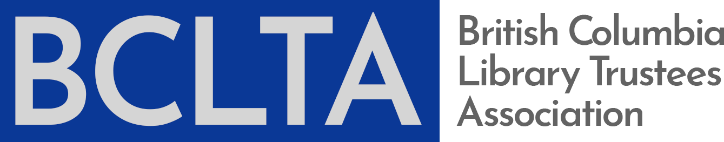 To support and represent trustees in advancing public librariesBCLTA BOARD MEETINGProposed AgendaBCLTA is inviting you to a scheduled Zoom meeting.Topic: BCLTA Board Meeting Time: Apr 7, 2020 07:00 PM VancouverJoin Zoom Meetinghttps://zoom.us/j/313335411?pwd=OWZ4U2NiS0tiZjNCN3liWFk1YjJ5UT09Meeting ID: 313 335 411Password: 621934One tap mobile+17789072071,,313335411# Canada+14388097799,,313335411# CanadaDial by your location        +1 778 907 2071 Canada        +1 438 809 7799 Canada        +1 587 328 1099 Canada        +1 647 374 4685 Canada        +1 647 558 0588 Canada        +1 346 248 7799 US (Houston)        +1 669 900 6833 US (San Jose)        +1 929 205 6099 US (New York)        +1 253 215 8782 US        +1 301 715 8592 US        +1 312 626 6799 US (Chicago)Meeting ID: 313 335 411Find your local number: https://zoom.us/u/a9t4dCKJBCorrespondence InReceived March 26, 2020 via emailMarch 26, 2020 - Message from the Chair, CFLA-FCABWhat challenging times we are all experiencing across Canadian libraries and our CFLA-FCAB membership. It is my hope that the message below gives acknowledgement, some encouragement, support, and identifies a way for you to reach us if we can help in any way.We see all our members currently doing their absolute best to work within their local, regional, provincial/territorial, and national jurisdictions, and in addition, the other levels of governance that are directing our association members and their members.We are grateful for the attitude of support and understanding that our association members and their members are currently demonstrating.Many of our regional and provincial conferences, as well as the National Forum have been postponed or cancelled. This is a tremendously stressful time for these associations and the work to unravel the plans around these events is demoralizing and heartbreaking for many. Our thoughts go out to everyone doing this work.Our understanding of the growing potential economic impacts of COVID-19 is changing every day, and this effect is very unsettling for us all. Whether the impact is already known, or it looms, whether it is personal, or could affect our employees, colleagues, students, or our family and friends, it is a source of significant worry at this time. The stress created by this situation has the potential to be a risk of its own. CFLA-FCAB wants to acknowledge this and the effect on all members and the library workers they represent.Our Strategic CFLA-FCAB Committees are hard at work to address challenges and questions that are flowing to them for CFLA-FCAB membership-wide support. If you have questions or issues that you would like the Board or our Strategic Committees to address, please send them to the following contacts:Julie McKenna, Chair CFLA-FCAB jmckenna@reginalibrary.caKatherine McColgan, Executive Director CFLA-FCAB kmccolgan@cfla-fcab.caChristopher Carr, Chair Cataloguing & Metadata Standards Committee christopher.carr@concordia.caVictoria Owen, Chair Copyright Committee victoria.owen@utoronto.caStacy Allison-Cassin, Chair Indigenous Matters Committee sacassin@yorku.caRichard Beaudry, Chair Intellectual Freedom Committee librarianlai@icloud.comMost importantly, please take care of yourselves, of each other, and reach out if we can help in any way.  Your health and safety are the most urgent issue at this time.With best wishes,Julie McKennaChair, CFLA-FCABDateTuesday, April 7, 2020Time7:00 p.m. LocationZoom (Meeting invitation at bottom of Agenda)`ItemPurposeTimeCall to OrderChair M. GagelMinutes B. KellyMeeting check-in Approval of AgendaMoved by (name) that the BCLTA Board of Directors approve the agenda as presented/amended.For discussion / approval7:007:15Routine Board BusinessConsent AgendaApproval of minutes, March 4, 2020Correspondence: Attached to AgendaIn: CFLA Message, March 26, 2020Executive Director Report: February 26 to March 28, 2020Moved by (name) that the BCLTA Board of Directors receive the Consent Agenda items.President’s ReportVerbalMoved by (name) that the BCLTA Board of Directors receive the President’s Report.For discussion / receivingFor discussion / receiving 7:207:25Bookkeeper’s ReportBoard PackageTreasurer comments (verbal)Moved by (director) to receive the Bookkeeper’s Report Strategic DiscussionsBC Public Library Partners’ updatePresident (verbal)ED additional comments (verbal)Moved by (director) to receive the BC Public Library Partners’ update.For discussion / receivingFor discussion / receiving7:307:40Review & Adjustment of Strategic ExecutionBCLTA Forum Cancellation UpdateED (verbal)Moved by (director) to receive the BCLTA Forum Update report.BCLTA 2021 AGM and Annual EventED (verbal)Moved by (director) that the BCLTA ED continue to plan for the BCLTA 2021 AGM and Annual Event to take place during the 2021 Beyond Hope conference in Prince George as discussed by the board in 2018 and in 2019. BCLTA AwardsED (verbal)Moved by (director) that the BCLTA Awards be postponed to the AGM. BCLTA 2020 AGMED (verbal)Moved by (director) that the BCLTA 2020 AGM be held no later than October 2020, and that the Board will discuss a possible date for the 2020 AGM at the next board meeting in May.Moved by (director) that the BCLTA 2020 AGM be conducted remotely to ensure equitable access and representation to the AGM. Moved by (director) that the BCLTA Board of Directors hold an in-person retreat and orientation at the same time as the AGM or as soon as is possible after the AGM. Policy & OversightBoard Policy Manual Update: 3.11 Board Meeting ExpectationsBoard Package ReportMoved by (Director) to approve the addition of policy 3.11 to the BCLTA Board Policy Manual as drafted/amended. ED RecruitmentPresident update (verbal)ED comments (verbal)Next MeetingConfirming May 5th What is next for Board priorities for BCLTA that should be brought forward for the May 5th meeting? Move to In Camera AdjournmentMoved by (name) to adjourn. AGENDA distributed to:Mike Gagel Rhonda SherwoodErin CarlsonDave ClarkElysia GloverBrenda LeighCaty LiuJan Thomas Babs Kelly 2020 Board Meeting ScheduleAGM and Board Orientation - TBDMay 5 or June 2September 1 or September 8September 25 – 26 (Board Retreat)November 3For discussion / receivingFor discussion / approvalFor discussion / approvalFor discussion / approvalFor discussion / approvalFor discussion 8:008:058:108:208:408:50Review & Adjustment of Strategic ExecutionBCLTA Forum Cancellation UpdateED (verbal)Moved by (director) to receive the BCLTA Forum Update report.BCLTA 2021 AGM and Annual EventED (verbal)Moved by (director) that the BCLTA ED continue to plan for the BCLTA 2021 AGM and Annual Event to take place during the 2021 Beyond Hope conference in Prince George as discussed by the board in 2018 and in 2019. BCLTA AwardsED (verbal)Moved by (director) that the BCLTA Awards be postponed to the AGM. BCLTA 2020 AGMED (verbal)Moved by (director) that the BCLTA 2020 AGM be held no later than October 2020, and that the Board will discuss a possible date for the 2020 AGM at the next board meeting in May.Moved by (director) that the BCLTA 2020 AGM be conducted remotely to ensure equitable access and representation to the AGM. Moved by (director) that the BCLTA Board of Directors hold an in-person retreat and orientation at the same time as the AGM or as soon as is possible after the AGM. Policy & OversightBoard Policy Manual Update: 3.11 Board Meeting ExpectationsBoard Package ReportMoved by (Director) to approve the addition of policy 3.11 to the BCLTA Board Policy Manual as drafted/amended. ED RecruitmentPresident update (verbal)ED comments (verbal)Next MeetingConfirming May 5th What is next for Board priorities for BCLTA that should be brought forward for the May 5th meeting? Move to In Camera AdjournmentMoved by (name) to adjourn. AGENDA distributed to:Mike Gagel Rhonda SherwoodErin CarlsonDave ClarkElysia GloverBrenda LeighCaty LiuJan Thomas Babs Kelly 2020 Board Meeting ScheduleAGM and Board Orientation - TBDMay 5 or June 2September 1 or September 8September 25 – 26 (Board Retreat)November 3